МУНИЦИПАЛЬНОЕ БЮДЖЕТНОЕ ОБЩЕОБРАЗОВАТЕЛЬНОЕ УЧРЕЖДЕНИЕ СРЕДНЯЯ ОБЩЕОБРАЗОВАТЕЛЬНАЯ ШКОЛА ИМЕНИ ГЕРОЯ СОВЕТСКОГО СОЮЗА СЕРГЕЯ ЯКОВЛЕВИЧА БАТЫШЕВА ст. НИКОЛАЕВСКОЙ ДИГОРСКОГО РАЙОНАДОПОЛНИТЕЛЬНАЯ ОБЩЕОБРАЗОВАТЕЛЬНАЯОБЩЕРАЗВИВАЮЩАЯ ПРОГРАММАобщекультурного направления«Виртуальная реальность» Целевая группа: дети 3-11 классыСрок реализации: 2 годаПОЯСНИТЕЛЬНАЯ ЗАПИСКАНаправленность общеразвивающей программы «Виртуальная реальность» — техническая. Уровень освоения содержания программы —  стартовый.1.3 Актуальность и необходимость разработки данной программы обусловлена быстрым развитием и применением технологий виртуальной и дополненной реальности в образовании и во всех областях инженерии и технологии. Направленность программы — научно-техническая. Обучение направлено на приобретение учащимися навыков работы с устройствами виртуальной и дополненной реальности, а также создания мультипедийного контента для данных устройств.Виртуальная реальность — это искусственный мир, созданный техническими средствами, взаимодействующий с человеком через его органы чувств. Использование виртуальной реальности охватывает собой целый ряд задач в индустрии развлечений при сознании реалистичных тренажёров для подготовки специалистов и областях, где тренировки на реальных объектах связаны с неоправданно большими рисками, либо требуют значительных финансовых затрат. Так, например, технологии виртуальной реальности незаменимы при подготовке пилотов, узконаправленных специалистов.Дополненной реальностью можно назвать не полное погружение человека в виртуальный мир, когда на реальную картину мира накладывается дополнительная информация в виде виртуальных объектов. В современном мире дополненная реальность может стать хорошим помощником как в повседневной жизни, так в профессиональной деятельности.В последние годы технологии виртуальной и дополненной реальности переживают свое второе рождение. Стремительно расширяющийся рынок устройств виртуальной и дополненной реальности, а также специализированного программного обеспечения открывает новые возможности, в том числе в профессиональной сфере. Известный немецкий производитель автомобилей Volkswagen внедряет технологию дополненной реальности для повышения безопасности технологических процессов.Уникальность данной программы обусловлена использованием в образовательном процессе большого многообразия современных технических устройств виртуальной и дополненной реальности, что позволяет сделать процесс обучения не только ярче, но и нагляднее и информативнее. При демонстрации возможностей имеющихся устройств используются мультимедийные материалы, иллюстрирующие протекание различных физических процессов, что повышает заинтересованность обучающихся в изучении естественнонаучных дисциплин. Использование при обучении “открытого” программного обеспечения позволяет обучающимся свободно использовать его на своих домашних устройствах, что в случае трудоустройства позволит легко перейти к работе с проприетарным (закрытым) программным обеспечением, используемым в конкретном учреждении.1.4 Новизна образовательной программы заключается в использовании авторской методики проведения занятий, применении высокотехнологичного оборудования, самых последних разработок в сфере виртуальной и дополненной реальности. Другой отличительной особенностью является использование автоматизированной системы сопровождения образовательного процесса, расположенной на электронной платформе, позволяющий преподавателю производить мониторинг успеваемости по каждому обучающемуся. Это позволяет своевременно отслеживать темы, вызывающие затруднения у конкретного обучающегося и оказывать квалифицированную помощь в освоении материала.Целевой аудиторией программы дополнительного образования являются дети в возрасте от 10 до 18 лет, проявляющие интерес к технологиям виртуальной и дополненной реальности, разработке 3D видеоигр и созданию мультимедийных материалов на базе 3D графики и анимации.Данный образовательный курс позволит повысить уровень знаний детей в такой интересной и высокотехнологичной сфере как виртуальная и дополненная реальность.1.5 Отличительные особенности программыКурс носит прикладной характер и призван сформировать у обучаемых навыки и умения в таких стремительно развивающихся областях науки и техники как виртуальная и дополненная реальность.Даная программа сформирована с учетом принципа интегрированности, что подразумевает неразрывность образовательного, проектного и событийного направлений учебной деятельности.Принцип ресурсоэффективности позволяет сконцентрировать передовое мелкосерийное оборудование и квалифицированные кадры в одном месте, а также использовать широкий спектр дидактических ресурсов в виде заданий и мини-проектов для расширения знаниевых и прикладных компетенций, создания дополнительных механизмов образовательной мотивации.Практические занятия построены на использовании современного оборудования, которое позволит им освоить принципы захвата движения (Leap Motion) используемые для разработки зрелищных видеоигр и создания специальных эффектов в кино и на телевидении, а также работу с 3D сканером (Sense).Широкое использование “открытого” программного обеспечения позволяет обучающимся свободно использовать его на своих домашних устройствах, что дает возможность самостоятельно повышать свой уровень мастерства, создавая зрелищные проекты. Наличие шлем (Samsung HMD Odyssey - Windows Mixed Reality Headset) виртуальной реальности позволит непосредственно наблюдать результаты своего творчества.Использование в обучающем процессе значительного количества демонстрационных виртуальных сцен, содержащих яркие иллюстрации физических явлений повышает интерес обучающихся к естественным наукам.Среди международных обучающих практик в данной программе внедрены принципы и подходы STEM-обучения (Science-Technology-Engineering-Mathematics: Наука-Технология-Инженерия-Математика). При выполнении проектов создаются демонстрационные сцены под различные физические явления, биологические процессы, модели машин и механизмов.Вариативность программы заключается в том, что после освоения универсальных знаний и навыков работы с аппаратным и программным обеспечением, обучающимся предлагается для закрепления материала выбрать и выполнить под руководством преподавателя небольшое техническое задание. Обучающимся, которые проявляют интерес к определенной теме данной образовательной программы оказывается всесторонняя помощь и индивидуальная поддержка в углубленном освоении материала при помощи консультаций и координирования выполнения индивидуального проекта индивидуальной образовательной траектории.Одной из отличительных особенностей программы является ее разноуровневость, что позволяет каждому учащемуся построить своею собственную образовательную траекторию в зависимости от его возраста, базовой подготовки, интересов и входных компетенций.Педагогическая целесообразность программы обусловлена возможностью внедрения принципов адаптивного обучения, которые выражаются в гибкости образовательного процесса и его настройки в соответствии с интересами ребенка и ростом его личностных профессиональных компетенций.1.6 Адресат программы: программа предназначена для работы с детьми среднего и старшего школьного возраста (9-17 лет). Наполняемость групп составляет 6-10 человек. Состав групп постоянный, разновозрастный.1.7 Объем и срок освоения программы: срок реализации программы — 2 года; количество учебных часов по программе 35 часов.1.8 Форма обучения: очная.1.9  Режим занятий: единицей измерения учебного времени и основной формой организации учебно-воспитательного процесса является учебное занятие. Форма занятий — групповая. Продолжительность занятий устанавливается в зависимости от возрастных и психофизиологических особенностей, допустимой нагрузки учащихся с учетом СанПиН 2.4.4.3172-14 «Санитарно-эпидемиологические требования к устройству, содержанию и организации режима работы образовательных организаций дополнительного образования детей», утвержденные Постановлением Главного государственного санитарного врача Российской Федерации от 4 июля 2014 г. N 41. Продолжительность одного занятия составляет 45 мин. Перерыв между учебными занятиями — 10 минут. Занятия проводятся 1 раза в 2 недели по 1 часу.2. ЦЕЛЬ И ЗАДАЧИ ПРОГРАММЫЦель программы: Формирование уникальных компетенций по работе с VR/AR технологиями и их применение в работе над проектами.Задачи:Образовательные (программные):Познакомить с современным уровнем развития технических и программных средств в области виртуальной и дополненной реальности;Развить у учащихся интереса к 3D-графике и анимации;Обучить обращению с современными устройствами виртуальной реальности;Познакомить с устройствами взаимодействия в виртуальной реальности;Дать базовые навыки работы с современными пакетами 3D – моделирования (по усмотрению— 3ds Max, Blender 3D, Maya), платформами, предназначенными для создания приложений виртуальной и дополненной реальности (OpenSpace3D) и другими программными продуктами, как с основными инструментами создания мультимедиа материалов для устройств виртуальной и дополненной реальности;Поддерживать стремление к самостоятельному повышению уровня навыков программирования, моделирования и визуализации, необходимых для поддержания конкурентоспособности специалиста в современном высокотехнологичном мире.Личностные:Формирование навыков трудолюбия, бережливости, усидчивости, аккуратности при работе с оборудованием;Формирование позитивных личностных качеств учащихся: целеустремленности, ответственности, терпения, коммуникативной культуры, внимания, находчивости, изобретательности и устойчивого интереса к технической деятельности;Формирование умения слушать собеседника и вести диалог; излагать свое мнение и аргументировать свою точку зрения и оценку событий.  Метапредметные:Развивать пространственное воображение, внимательность к деталям, ассоциативное и аналитическое мышление;Развивать у учащихся рациональный подход к выбору программного инструментария для 3D моделирования, анимации и создания приложений виртуальной и дополненной реальности;При выборе программных пакетов в первую очередь обращать внимание на его возможности, и при прочих равных условиях делать выбор в пользу «Открытого» программного обеспечения;Мотивировать учащихся к нестандартному мышлению, изобретательству и инициативности при выполнении проектов в областях виртуальной и дополненной реальности.Межпредметные связи: в процессе обучения, учащиеся применяют полученные знания, умения и навыки на уроках информатики, физики, технологии, математики.СОДЕРЖАНИЕ ПРОГРАММЫ3.1 УЧЕБНЫЙ ПЛАН3.2 СОДЕРЖАНИЕ ПРОГРАММЫ Базовый компонент. Введение.1.1. Модуль: Виртуальная и дополненная реальность, актуальность технологии и перспективы. Вводный инструктаж по ТБ. (2 ч.)Формы организации учебной деятельности и формы обучения на занятии: теоретическое занятие, фронтальная.Методы и приемы: наглядно-демонстрационный, словесный, метод модульного обучения. Дидактический материал: инструктаж по ТБ, пожарной безопасности, план эвакуации, правила дорожного движения, фото- и видеоматериалы, специальная литература.Материалы и инструменты:  3d Printer,  шлем виртуальной реальности, компьютер для виртуальной реальности .Теория: Понятие «моно/стерео», активное/пассивное стерео. Правила обращения со шламами и очками. Обзор современных систем виртуальной и дополненной реальности. Актуальность технологии и перспективы развития. Ограничение времени при работе со шлемами и очками.Упражнения: разминка для глаз. Правила поведения в учебных помещениях. Техника безопасности, правила пожарной безопасности (ознакомление с путями эвакуации в случае возникновения пожара). Методы и формы контроля: опрос, собеседование.                                                                                                                                                                                                                                                           Базовый компонент. Теория и задачи (30 ч.)2.1. Модуль: Знакомство с оборудованием (2ч.)
Формы организации учебной деятельности и формы обучения на занятии: комбинированное занятие, фронтальная.Методы и приемы: наглядно-демонстрационный, метод проблемного обучения, метод модульного обучения, словесный. Дидактический материал: фото- и видеоматериалы, специальная литература.Материалы и инструменты: шлем, компьютер для виртуальной реальности, планшетТеория: Знакомство с оборудованием. Практика: Исследование специализированного программного обеспечения для AR устройств под управлением ОС Android. Исследование VR- шлемов и специализированного программного обеспечения для VR устройств.Методы и формы контроля: опрос, наблюдение.2.2. Модуль: OpenSpace3D. Разработка AR приложений (9 ч.)
Формы организации учебной деятельности и формы обучения на занятии: комбинированное занятие, фронтальная, индивидуальная с консультацией педагога.Методы и приемы: наглядно-демонстрационный, словесный, метод модульного обучения, методы практической работы, метод проектов. Дидактический материал: фото- и видеоматериалы, специальная литература.Материалы и инструменты: шлем VR, компьютер для виртуальной реальности, графический планшет Теория: Элементы интерфейса программы OpenSpace3D: окно 3D вида; дерево объектов; блок-схемы. Главное меню программы. Практика: Открытие готового примера, тестирование работы. Анализ структуры проекта: ресурсы, модели, логика. Создание нового проекта. Загрузка ресурсов. Загрузка моделей. Составление блочной схемы работы логики приложения. Экспорт приложения в*.apk файл.Методы и формы контроля: практическая работа, презентация мини-проекта.2.3. Модуль: Blender 3D. Основы работы (9 ч.)
Формы организации учебной деятельности и формы обучения на занятии: комбинированное занятие, практическое занятие, фронтальная, групповая, индивидуальная с консультацией педагога.Методы и приемы: наглядно-демонстрационный, словесный, методы практической работы, метод модульного обучения, метод проектов. Дидактический материал: фото- и видеоматериалы, специальная литература.Материалы и инструменты: шлем VR, компьютер для виртуальной реальности, графический планшет, интерактивная доска.Теория: Знакомство с пользовательским интерфейсом и структурой окон Blender 3D. Координатные оси. Вершины, ребра, грани. Назначение модификаторов в Blender 3D. Практика: Отработка навыков ориентирования в 3D пространстве. Различные способы добавления примитивов в сцену. Манипуляция с примитивами: перемещение, масштабирование, поворот. Использование режима редактирования для изменения внутренней структуры объекта. Использование модификаторов: модификация, генерация и деформация. Использование материалов и текстур. UV- развертка. Запекание карт нормалей и текстур.Методы и формы контроля: практическая работа, мини-проект.2.4. Модуль: Первое знакомство с игровыми движками на примере Godot Engine (10ч.)Формы организации учебной деятельности и формы обучения на занятии: комбинированное занятие, практическое занятие, фронтальная, групповая, индивидуальная с консультацией педагога.Методы и приемы: наглядно-демонстрационный, словесный, методы практической работы, метод модульного обучения, метод проектов.Дидактический материал: фото- и видеоматериалы, специальная литература.Материалы и инструменты: шлем VR,  ноутбуки,  интерактивная доска, проектор.Теория: Понятие игрового цикла. Стандартные функции, применяемые для инициализации игры и выполняющиеся на события «Прорисовка кадра» и «Присчет физики». Структура объявленияпеременных.  Способы объявления переменных различных типов. Необходимость использования и объявление массивов данных. Условные операторы, синтаксис. Циклы.  Практика: Объявление переменных различных типов, а также массивов данных. Написание условных переходов. Использования циклов. Создание объектов типа «Спрайт» и объектов столкновения. Перемещение объектов с помощью скрипта. Обработка пользовательского ввода. Работа с камерой. Использование встроенного физического движка. Динамическое создание и удаление объектов.Методы и формы контроля: практическая работа, мини-проект.Создание VR-приложений (28,5 ч.)
3.1. Инструменты для разработки VR приложений (1,5 ч.)
Формы организации учебной деятельности и формы обучения на занятии: теоретическое занятие, фронтальная, групповая, индивидуальная с консультацией педагога.Методы и приемы: наглядно-демонстрационный, словесный, методы практической работы, метод модульного обучения. Дидактический материал: фото- и видеоматериалы, специальная литература.Материалы и инструменты: шлем VR, компьютер для виртуальной реальности, планшетТеория: Интерфейсы игровых движков Unity3D и Godot engine. Общие сведения о структуре VR- проекта в Unity3D и Godot engine. Изучение структуры и внесение изменений в полностью функциональный демонстрационный VR- проект. Создание нового пустого проекта. Добавление VR- камеры, добавление ресурсов и скриптов. Запуск и тестирование готового проекта.
Методы и формы контроля: опрос. 3.2. Учебный мини проект: VR-приложение (1ч.)
Формы организации учебной деятельности и формы обучения на занятии: комбинированное занятие, практическое занятие, фронтальная, групповая, индивидуальная с консультацией педагога.Методы и приемы: наглядно-демонстрационный, словесный, методы практической работы, метод модульного обучения, игровой. Дидактический материал: фото- и видеоматериалы, специальная литература.Материалы и инструменты: шлем VR, компьютер для виртуальной реальности, планшетпланшет, интерактивная доска, проектор, веб-камера Теория: Формирование идей индивидуальных проектов. Обсуждение, обмен мнениями. Формулирование цели и задач. Практика: Самостоятельное выполнение индивидуального учебного проекта под руководством педагога. Подготовка презентации выполненного проекта. Представление результатов разработки.
Методы и формы контроля: практическая работа, презентация мини-проекта, анализ работ.ПЛАНИРУЕМЫЕ РЕЗУЛЬТАТЫОбразовательные (программные) результаты обучения: знают:правила безопасности труда при работе с оборудованием;технические и программные средства в области виртуальной и дополненной реальности;устройства взаимодействия в виртуальной реальности;специальные термины и понятия;умеют:разбираться в современных устройствах виртуальной и дополненной реальности;самостоятельно работать с современными камерами панорамной фото- и видеосъемки при помощи пакетов 3D – моделирования (Blender 3D) и других программных продуктов;создавать мультимедиа материалы для устройств виртуальной и дополненной реальности;разрабатывать технические проекты с помощью педагога;четко излагать свои мысли и отстаивать свою точку зрения по вопросам, связанным с использованием передовых технологий при проектировании объектов виртуальной и дополненной реальности;анализировать, контролировать, организовывать свою работу;правильно и безопасно пользоваться оборудованием;оценивать значимость изготовленного образовательного продукта;определять наиболее эффективные способы достижения результата.владеют:навыками технического мышления, творческого подхода к выполнению поставленной задачи;умением работать индивидуально и в мини — группах;умением добросовестно относиться к выполнению работы; алгоритмом написания технических проектов с помощью педагога.умением анализировать, сравнивать, классифицировать и обобщать;умением создавать схематические модели, описывать, сравнивать объекты, делать выводы, находить информацию в соответствующей литературе и сетях интернета; понимать и применять специальные термины.Личностные результаты: сформированность ответственного отношения к самообразованию, саморазвитию на основе мотивации к обучению; сформированность коммуникативной культуры у учащихся;сформированность установки на здоровый образ жизни;сформированность бережного отношения к материальным и духовным ценностям;Метапредметные результаты:сформированность начальных навыков пространственного воображения, внимательности к деталям, ассоциативного и аналитического мышление;сформированность начальных навыков нестандартного мышления, изобретательства и инициативности при выполнении проектов в областях виртуальной и дополненной реальности.сформированность умения планировать, контролировать и оценивать учебные действия в соответствии с поставленной задачей и условиями ее реализации;сформированность мотивации к технической деятельности;В процессе реализации программы «Основы виртуального проектирования и моделирования» у учащихся формируются следующие компетенции:-Ценностно-смысловые компетенции —  способность видеть и понимать окружающий мир, ориентироваться в нем, уметь выбирать целевые и смысловые установки для своих действий и поступков, принимать решения;-Общекультурные компетенции — умение вести диалог, отстаивать свою точку зрения, знать особенности национальной и общечеловеческой культуры, духовно – нравственные основы жизни человека и отдельных народов;-Учебно-познавательные компетенции — самостоятельная познавательная деятельность, включающая элементы логической, творческой, технической деятельности;-Информационные компетенции — владение навыками работы с различными источниками информации, навыками работы с компьютером и другими IT-средствами, поиск, анализ и отбор необходимой информации, ее преобразование, сохранение и передача;-Коммуникативные компетенции — владение различными социальными ролями в коллективе, навыки работы в группе, умение задавать вопросы, вести дискуссию;-Социально-трудовые компетенции – формирование социальной активности и функциональной грамотности; овладение знаниями и опытом в области профессионального самоопределения; знания об обществе, взаимодействии с человеком и друг с другом, рынке труда.-Компетенции личностного самосовершенствования — способность активно побуждать себя к критическим действиям, умение самостоятельно контролировать свои поступки, достигать намеченного.5. КАЛЕНДАРНЫЙ УЧЕБНЫЙ ГРАФИК6. УСЛОВИЯ РЕАЛИЗАЦИИ ПРОГРАММЫДанная программа может быть реализована при взаимодействии следующих составляющих ее обеспечения:-Учебное помещение, соответствующее требованиям санитарных норм и правил, установленных СанПиН 2.4.4.3172-14 «Санитарно-эпидемиологические требования к устройству, содержанию и организации режима работы образовательных организаций дополнительного образования детей», утвержденных Постановлением Главного государственного санитарного врача Российской Федерации от 4 июля 2014 г. N 41. Кабинет оборудован столами и стульями в соответствии с государственными стандартами. При организации учебных занятий соблюдаются гигиенические критерии допустимых условий и видов работ для ведения образовательной деятельности. 
 Материально-техническое обеспечение:Учебный кабинет 7. ФОРМЫ АТТЕСТАЦИИ/КОНТРОЛЯ,  ОЦЕНОЧНЫЕ МАТЕРИАЛЫФормы аттестацииДля контроля учебных достижений в программе используются контрольно-измерительные материалы как для количественной, так и для качественной оценки выходных компетенций. Для количественной оценки используются задания для текущего контроля и самоконтроля, задания для оценочного контроля результатов курса, взаимная оценка учащимися друг друга. В течение курса периодически будут проводиться практические занятия, что позволит фиксировать промежуточные итоги обучения и определить, как сильные, так и слабые стороны учащихся. Система мониторинга результатов освоения образовательной программы строится как на непосредственном диалоге с преподавателем, так и тематических дискуссиях внутри группы учащихся, в процессе выполнения ими практических заданий и обсуждения рабочих моментов при ведении проекта. При выполнении практических заданий и ведении собственного проекта неизбежно возникают новые вопросы и необходимость восстановить пробелы в знаниях и повысить недостаточный уровень навыка, что является неотъемлемой частью процесса обучения.Промежуточная аттестация учащихся проводится в середине учебного года в форме защиты технического проекта или практической работы.Используемые методы: тестирование, практическое задание, опрос, самостоятельная работа, проект.Итоговая аттестация проводится по окончании полного курса обучения по образовательной программе в следующих формах: публичная презентация технических проектов учащихся. Используемые методы: опрос, наблюдение, обсуждение, анализ, самоконтроль, взаимоконтроль, оценивание, собеседование, тестирование, проект. Программа итоговой аттестации содержит методику проверки теоретических знаний учащихся и их практических умений и навыков. Содержание программы итоговой аттестации определяется на основании содержания дополнительной образовательной программы и в соответствии с ее прогнозируемыми результатами.Результаты итоговой и промежуточной аттестации фиксируются в протоколах. Копии протоколов итоговой аттестации вкладываются в журналы учета работы педагога дополнительного образования в объединении.Выпускникам учебных групп по результатам итоговой аттестации выдаются удостоверения о прохождении полного курса обучения по образовательной программе.Формы отслеживания и фиксации образовательных результатовКонтроль предметных (программных) знаний, умений и навыков учащихся проводится 2 раза в год (сентябрь,  май), контроль общеучебных умений и навыков (ОУУиН) — 2 раза в год (сентябрь, май).Виды контроля предметных (программных) знаний, умений и навыков учащихся проводится в следующих формах: начальный контроль – в начале освоения программы с 15 по 25 сентября;итоговая аттестация – в конце освоения программы с 12 по 19 мая.Контроль ОУУиН проводится в сроки, установленные для начального и итогового контроля, данные заносятся в соответствующий протокол.Контроль ОУУиН осуществляется по следующим критериям: организационные, информационные, коммуникативные, интеллектуальные умения и навыки.Мониторинг личностной и поведенческой сферы учащихся проводится два раза в год в начале и конце учебного года. Для проведения мониторинга применяется диагностический инструментарий. На основе данных мониторинга на каждого учащегося составляется индивидуальная карта учета результатов обучения и динамики личностного развития в процессе освоения образовательной программы.Критерии оценки результатов освоения программыначальный контроль:первоначальные навыки работы с техническими и программными средствами в области виртуальной и дополненной реальности;навыки создания технических моделей и схем;умение находить и обрабатывать информацию из различных источников.итоговая аттестация:знание специальных терминов и понятий;умение самостоятельно работать с техническими и программными средствами в области виртуальной и дополненной реальности;знание устройства взаимодействия в виртуальной реальности;умение создавать несложные мультимедиа материалы для устройств виртуальной и дополненной реальности;умение определять эффективные способы достижения результата.МЕТОДИЧЕСКОЕ ОБЕСПЕЧЕНИЕПри составлении образовательной программы в основу положены следующие принципы: единства обучения, развития и воспитания; последовательности: от простого к сложному;систематичности;активности;наглядности;интеграции;прочности;связи теории с практикой.— методы обучения (наглядно-демонстрационный, словесный, методы практической работы, метод модульного обучения, метод проектов, частично-поисковый, исследовательский; игровой и др.) и воспитания (убеждение, поощрение, упражнение, стимулирование, мотивация и др.); метод информационной поддержки (самостоятельная работа с учебными источниками, специальной литературой, журналами, интернет – ресурсами).— формы организации образовательной деятельности: индивидуальная, групповая, фронтальная.— формы организации учебного занятия — практическое занятие, теоретическое занятие, комбинированное занятие.— педагогические технологии — технология индивидуализации обучения, технология группового обучения, технология коллективного взаимообучения, технология коллективной творческой деятельности, здоровьесберегающая технология, проблемная (учебный, творческий проект), поисковые (наблюдение, мониторинг), развивающего обучения, технологии сотрудничества, информационно – коммуникационные технологии, игровые технологии, обеспечивающие целостность педагогического процесса и единства обучения, воспитания и развития учащихся, а также способствующие  реализации компетентностного, системно-деятельностного, интегративно – технологического подходов в дополнительном образовании. — алгоритм учебного занятия – краткое описание структуры занятия и его этаповПодготовительный этап – организационный момент. Подготовка учащихся к работе на занятии. Выявление пробелов и их коррекция. Проверка (практического задания).Основной этап — подготовительный (подготовка к новому содержанию) Обеспечение мотивации и принятие детьми цели учебно-познавательной деятельности. Формулирование темы, цели учебного занятия и мотивация учебной деятельности детей (вопросы). Усвоение новых знаний и способов действий (использование заданий и вопросов, которые активизируют познавательную деятельность детей). Применение пробных практических заданий, которые дети выполняют самостоятельно. Практическая работа.Итоговый этап – подведение итога занятия. Анализ работы. Рефлексия.9. СПИСОК ЛИТЕРАТУРЫЛитература, используемая педагогом для разработки программы и организации образовательного процесса:Виртуальная и дополненная реальность-2016: состояние и перспективы / Сборник научно-методических материалов, тезисов и статей конференции. Под общей редакцией д.т.н., проф. Д.И. Попова. – М.: Изд-во ГПБОУ МГОК, 2016. – 386 с.Афанасьев В.О. Развитие модели формирования бинокулярного изображения виртуальной 3D -среды. Программные продукты и системы. Гл. ред. м.-нар. Журнала «Проблемы теории и практики управления», Тверь, 4, 2004. с.25-30.Прахов А.А. Самоучитель Blender 2.7. — СПб.: БХВ-Петербугр, 2016. — 400 с.Тимофеев С. 3ds Max 2014. БХВ–Петербург, 2014. – 512 с.Джонатан Линовес Виртуальная реальность в Unity. / Пер. с англ. Рагимов Р. Н. – М.: ДМК Пресс, 2016. – 316 с.Ольга Миловская: 3ds Max 2016. Дизайн интерьеров и архитектуры. – Питер. 2016.– 368 с. Гришкун А. В. Терминологические особенности изучения технологии дополненной реальности при обучении информатике // Вестник Московского городского педагогического университета. Серия «Информатика и информатизация образования». 2016. № 4 (38). С. 93-100.Лавина Т. А., Роберт И. В. Толковый словарь терминов понятийного аппарата информатизации образования. М., 2006. 180 с.Носов Н. А. Словарь виртуальных терминов // Труды лаборатории виртуалистики. Выпуск 7, Труды Центра профориентации. Москва: Изд-во «Путь», 2000. 69 с.Литература, рекомендуемая для детей и родителей по данной программеПрахов А.А. Самоучитель Blender 2.7. — СПб.: БХВ-Петербугр, 2016. — 400 с.Тимофеев С. 3ds Max 2014. БХВ–Петербург, 2014. – 512 с.Джонатан Линовес Виртуальная реальность в Unity. / Пер. с англ. Рагимов Р. Н. – М.: ДМК Пресс, 2016. – 316 с.Интернет ресурсыУказ Президента РФ от 07.05.2018 № 204 «О национальных целях и стратегических задачах развития Российской Федерации на период до 2024 года» // КонсультантПлюс. URL: http://www.consultant.ru / document / cons_doc_LAW_297432 / Распоряжение Правительства РФ от 28.07.2017 № 1632-р «Об утверждении программы «Цифровая экономика Российской Федерации»» // Консультант-Плюс. URL: http://www.consultant.ru / document / cons_doc_LAW_221756 / Godot Engine уроки на русском. [Электронный ресурс] //
URL: https://youtu.be/UrjyNkeXX6I?list=PLf0k8CBUad-v_J1Xq5XW7FEUHokxSuYnF&t=96  Gimp для фотографа [Электронный ресурс] //
URL: http://rus- linux.net/MyLDP/BOOKS/Gimp-fotografu.pdf   Видеомонтаж в Blender [Электронный ресурс] //
URL: https://youtu.be/uH8TPj_aU1s?list=PLIslLynlEN69GFSy8Yj8p7XbbXprlWrx2 Интерактивный музей для детей «Моя будущая профессия» ([б.г.]) // ARProduction.
URL: http://arproduction.ru / cases / museum /   Львов М. (2016) Виртуальная реальность становится реальной // Mediavision.
URL: http://mediavision-mag.ru / uploads / 08–2016 / 48_49_Mediavision_08_2016.pdf 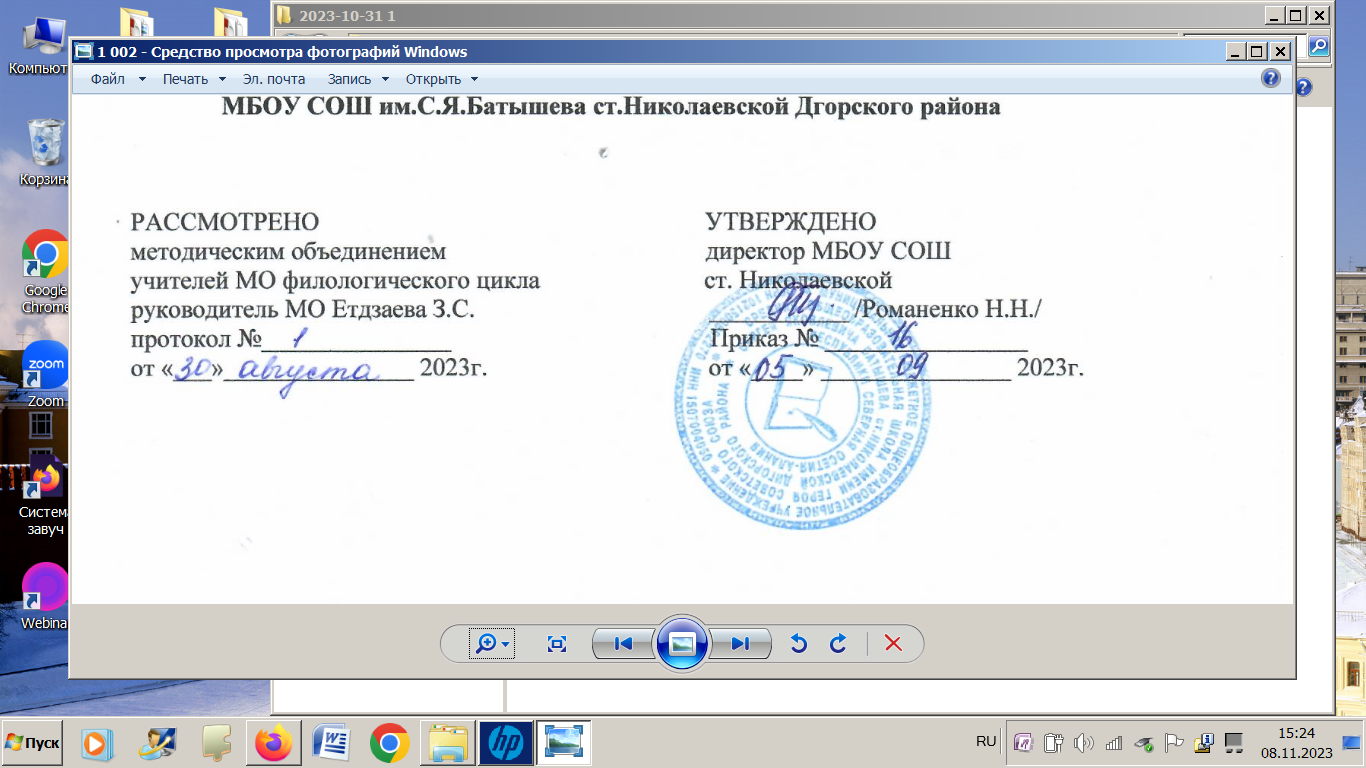 № п/пНаименование модулейКол-во часов всегов том числев том числеФорма аттестации/ контроля№ п/пНаименование модулейКол-во часов всеготеорияпракти-каФорма аттестации/ контроляПРОФОРИЕНТАЦИОННЫЙ БЛОКПРОФОРИЕНТАЦИОННЫЙ БЛОКПРОФОРИЕНТАЦИОННЫЙ БЛОКПРОФОРИЕНТАЦИОННЫЙ БЛОКПРОФОРИЕНТАЦИОННЫЙ БЛОКПРОФОРИЕНТАЦИОННЫЙ БЛОК1.Базовый компонент. Введение.2201.1Виртуальная и дополненная реальность, актуальность технологии и перспективы. Вводный инструктаж по ТБ.220Опрос, собеседованиеОБРАЗОВАТЕЛЬНЫЙ БЛОКОБРАЗОВАТЕЛЬНЫЙ БЛОКОБРАЗОВАТЕЛЬНЫЙ БЛОКОБРАЗОВАТЕЛЬНЫЙ БЛОКОБРАЗОВАТЕЛЬНЫЙ БЛОКОБРАЗОВАТЕЛЬНЫЙ БЛОК2.Базовый компонент. Теория и задачи.3010202.1Знакомство с оборудованием.211Опрос, наблюдение2.2OpenSpace3D. Разработка AR приложений945Практическая работа, презентациямини-проекта2.3Blender 3D. Основы работы.945Мини-проект, практическая работа2.4Первое знакомство с игровыми движками на примере Godot Engine.1028Мини-проект, практическая работа3Создание VR-приложений3213.1Инструменты для разработки VRприложений.220Опрос3.2Учебный мини проект: VR-приложение101Практическая работа, презентация мини-проекта, анализ работИТОГО:351421№занятияНазвание темыДата Согласно расписанияКоличество часовБазовый компонент. Введение.Базовый компонент. Введение.Базовый компонент. Введение.Базовый компонент. Введение.Виртуальная и дополненная реальность, актуальность технологии и перспективы. Вводный инструктаж по ТБ.1Виртуальная и дополненная реальность, актуальность технологии и перспективы. Вводный инструктаж по ТБ.1Базовый компонент. Теория и задачи.Базовый компонент. Теория и задачи.Базовый компонент. Теория и задачи.Базовый компонент. Теория и задачи.Знакомство с оборудованием.1Знакомство с оборудованием.1OpenSpace3D. Разработка AR приложений1OpenSpace3D. Разработка AR приложений1OpenSpace3D. Разработка AR приложений1OpenSpace3D. Разработка AR приложений1OpenSpace3D. Разработка AR приложений1OpenSpace3D. Разработка AR приложений1OpenSpace3D. Разработка AR приложений1OpenSpace3D. Разработка AR приложений1OpenSpace3D. Разработка AR приложений1Blender 3D. Основы работы.1Blender 3D. Основы работы.1Blender 3D. Основы работы.1Blender 3D. Основы работы.1Blender 3D. Основы работы.1Blender 3D. Основы работы.1Blender 3D. Основы работы.1Blender 3D. Основы работы.1Blender 3D. Основы работы.1Первое знакомство с игровыми движками на примере Godot Engine.1Первое знакомство с игровыми движками на примере Godot Engine.1Первое знакомство с игровыми движками на примере Godot Engine.1Первое знакомство с игровыми движками на примере Godot Engine.1Первое знакомство с игровыми движками на примере Godot Engine.1Первое знакомство с игровыми движками на примере Godot Engine.1Первое знакомство с игровыми движками на примере Godot Engine.1Первое знакомство с игровыми движками на примере Godot Engine.1Первое знакомство с игровыми движками на примере Godot Engine.1Первое знакомство с игровыми движками на примере Godot Engine.Создание VR-приложенийСоздание VR-приложенийСоздание VR-приложенийСоздание VR-приложенийИнструменты для разработки VRприложений.1Инструменты для разработки VRприложений.1Учебный мини проект: VR-приложение1№п/пНаименование имуществаКоличествоИнтерактивный дисплей 1Стол ученический7+Стул ученический10+Ноутбук83d Printer1Шлем VR1Графический планшет3